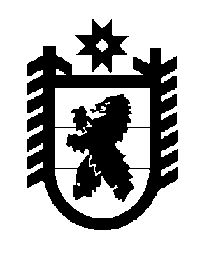 Российская Федерация Республика Карелия    ПРАВИТЕЛЬСТВО РЕСПУБЛИКИ КАРЕЛИЯПОСТАНОВЛЕНИЕот  19 декабря 2017 года № 452-Пг. Петрозаводск Об утверждении Условий предоставления и расходования субсидий местным бюджетам из бюджета Республики Карелия, Критериев отбора муниципальных образований для предоставления субсидий местным бюджетам из бюджета Республики КарелияВ соответствии со статьей 3 Закона Республики Карелия от 31 декабря 2009 года № 1354-ЗРК «О бюджетном процессе в Республике Карелия» Правительство Республики Карелия п о с т а н о в л я е т:1. Утвердить:а) Условия предоставления и расходования субсидий местным бюджетам из бюджета Республики Карелия согласно приложению 1;б) Критерии отбора муниципальных образований для предоставления субсидий местным бюджетам из бюджета Республики Карелия согласно приложению 2.2. Органам исполнительной власти Республики Карелия, уполномоченным в соответствующих сферах, являющимся получателями  средств бюджета Республики Карелия на предоставление субсидий местным бюджетам из бюджета Республики Карелия (далее – органы исполнительной власти, субсидии), утвердить формы отчетов о результативности предоставления субсидий.3. Министерству финансов Республики Карелия:а) утвердить типовую форму соглашения между главным распорядителем средств бюджета Республики Карелия и органом местного самоуправления о предоставлении субсидии (далее – соглашение);б) осуществлять ежеквартальное формирование реестра субсидий на основании сведений, представляемых органами исполнительной власти. В реестр субсидий включать сведения о целевом назначении и объемах субсидий, их распределении между органами местного самоуправления, заключенных соглашениях, значениях целевых показателей результативности предоставления субсидий.4. Признать утратившими силу:постановление Правительства Республики Карелия от 30 декабря 2011 года № 388-П «Об утверждении Условий предоставления и расходования субсидий местным бюджетам из бюджета Республики Карелия, Критериев отбора муниципальных образований для предоставления субсидий местным бюджетам из бюджета Республики Карелия и Методик распределения субсидий местным бюджетам из бюджета Республики Карелия между муниципальными образованиями» (Собрание законодательства Республики Карелия, 2011, № 12, ст. 2092);постановление Правительства Республики Карелия от 30 марта 2012 года № 100-П «О внесении изменений в постановление Правительства Республики Карелия от 30 декабря 2011 года № 388-П» (Собрание законодательства Республики Карелия, 2012, № 3, ст. 472); постановление Правительства Республики Карелия от 27 апреля  2012 года № 136-П «О внесении изменений в постановление Правительства Республики Карелия от 30 декабря 2011 года № 388-П» (Собрание законодательства Республики Карелия, 2012, № 4, ст. 668);постановление Правительства Республики Карелия от 14 июня 2012 года № 184-П «О внесении изменения в постановление Правительства Республики Карелия от 30 декабря 2011 года № 388-П» (Собрание законодательства Республики Карелия, 2012, № 6, ст. 1144);постановление Правительства Республики Карелия от 30 июня  2012 года № 202-П «О внесении изменений в постановление Правительства Республики Карелия от 30 декабря 2011 года № 388-П» (Собрание законодательства Республики Карелия, 2012, № 6, ст. 1162);постановление Правительства Республики Карелия от 16 июля  2012 года № 224-П «О внесении изменений в постановление Правительства Республики Карелия от 30 декабря 2011 года № 388-П» (Собрание законодательства Республики Карелия, 2012, № 7, ст. 1345);постановление Правительства Республики Карелия от 23 июля  2012 года № 232-П «О внесении изменений в постановление Правительства Республики Карелия от 30 декабря 2011 года № 388-П» (Собрание законодательства Республики Карелия, 2012, № 7, ст. 1353);постановление Правительства Республики Карелия от 1 августа  2012 года № 238-П «О внесении изменений в постановление Правительства Республики Карелия от 30 декабря 2011 года № 388-П» (Собрание законодательства Республики Карелия, 2012, № 8, ст. 1444);постановление Правительства Республики Карелия от 7 сентября  
2012 года № 284-П «О внесении изменений в постановление Правительства Республики Карелия от 30 декабря 2011 года № 388-П» (Собрание законодательства Республики Карелия, 2012, № 9, ст. 1631);постановление Правительства Республики Карелия от 16 октября  
2012 года № 320-П «О внесении изменений в постановление Правительства Республики Карелия от 30 декабря 2011 года № 388-П» (Собрание законодательства Республики Карелия, 2012, № 10, ст. 1826);постановление Правительства Республики Карелия от 28 ноября  2012 года № 357-П «О внесении изменений в постановление Правительства Республики Карелия от 30 декабря 2011 года № 388-П» (Собрание законодательства Республики Карелия, 2012, № 11, ст. 2035);постановление Правительства Республики Карелия от 6 декабря 2012 года № 363-П «О внесении изменений в постановление Правительства Республики Карелия от 30 декабря 2011 года № 388-П» (Собрание законодательства Республики Карелия, 2012, № 12, ст. 2211);постановление Правительства Республики Карелия от 18 декабря  
2012 года № 389-П «О внесении изменений в постановление Правительства Республики Карелия от 30 декабря 2011 года № 388-П» (Собрание законодательства Республики Карелия, 2012, № 12, ст. 2237);постановление Правительства Республики Карелия от 18 декабря  
2012 года № 392-П «О внесении изменений в постановление Правительства Республики Карелия от 30 декабря 2011 года № 388-П» (Собрание законодательства Республики Карелия, 2012, № 12, ст. 2240);постановление Правительства Республики Карелия от 28 декабря  
2012 года № 421-П «О внесении изменений в постановление Правительства Республики Карелия от 30 декабря 2011 года № 388-П» (Собрание законодательства Республики Карелия, 2012, № 12, ст. 2269);постановление Правительства Республики Карелия от 28 декабря  
2012 года № 422-П «О внесении изменений в постановление Правительства Республики Карелия от 30 декабря 2011 года № 388-П» (Собрание законодательства Республики Карелия, 2012, № 12, ст. 2270);постановление Правительства Республики Карелия от 11 февраля 
2013 года № 44-П «О внесении изменений в постановление Правительства Республики Карелия от 30 декабря 2011 года № 388-П» (Собрание законодательства Республики Карелия, 2013, № 2, ст. 256);постановление Правительства Республики Карелия от 8 апреля 2013 года № 121-П «О внесении изменений в постановление Правительства Республики Карелия от 30 декабря 2011 года № 388-П» (Собрание законодательства Республики Карелия, 2013, № 4, ст. 611);постановление Правительства Республики Карелия от 23 апреля 2013 года № 135-П «О внесении изменений в постановление Правительства Республики Карелия от 30 декабря 2011 года № 388-П» (Собрание законодательства Республики Карелия, 2013, № 4, ст. 625);постановление Правительства Республики Карелия от 18 июня 2013 года № 189-П «О внесении изменений в постановление Правительства Республики Карелия от 30 декабря 2011 года № 388-П» (Собрание законодательства Республики Карелия, 2013, № 6, ст. 1022);постановление Правительства Республики Карелия от 4 июля 2013 года 
№ 211-П «О внесении изменений в постановление Правительства Республики Карелия от 30 декабря 2011 года № 388-П» (Собрание законодательства Республики Карелия, 2013, № 7, ст. 1243);постановление Правительства Республики Карелия от 3 февраля 2014 года № 13-П «О внесении изменений в постановление Правительства Республики Карелия от 30 декабря 2011 года № 388-П» (Собрание законодательства Республики Карелия, 2014, № 2, ст. 192);постановление Правительства Республики Карелия от 4 апреля 2014 года № 87-П «О внесении изменений в постановление Правительства Республики Карелия от 30 декабря 2011 года № 388-П» (Собрание законодательства Республики Карелия, 2014, № 4, ст. 590);пункт 2 изменений, которые вносятся в постановления Правительства Республики Карелия от 4 апреля 2014 года № 86-П и от 30 декабря 2011 года 
№ 388-П, утвержденных постановлением Правительства Республики Карелия 
от 3 июля 2014 года № 211-П «О внесении изменений в постановления Правительства Республики Карелия от 4 апреля 2014 года № 86-П и                           от 30 декабря 2011 года № 388-П» (Собрание законодательства Республики Карелия, 2014, № 7, ст. 1285);постановление Правительства Республики Карелия от 3 июля 2014 года 
№ 213-П «О внесении изменения в постановление Правительства Республики Карелия от 30 декабря 2011 года № 388-П» (Собрание законодательства Республики Карелия, 2014, № 7, ст. 1287);пункт 1 изменений, которые вносятся в постановление Правительства Республики Карелия от 30 декабря 2011 года № 388-П и постановление Правительства Республики Карелия от 3 февраля 2014 года № 19-П, утвержденных постановлением Правительства Республики Карелия от 8 июля 2014 года № 224-П «О внесении изменений в постановления Правительства Республики Карелия от 30 декабря 2011 года № 388-П и от 3 февраля 2014 года № 19-П» (Собрание законодательства Республики Карелия, 2014, № 7, ст. 1298);пункт 1 постановления Правительства Республики Карелия от 14 августа 2014 года № 265-П «О внесении изменений в отдельные постановления Правительства Республики Карелия» (Собрание законодательства Республики Карелия, 2014, № 8, ст. 1443); постановление Правительства Республики Карелия от 14 августа 
2014 года № 267-П «О внесении изменения в постановление Правительства Республики Карелия от 30 декабря 2011 года № 388-П» (Собрание законодательства Республики Карелия, 2014, № 8, ст. 1445);пункт 1 постановления Правительства Республики Карелия от 11 сентября 2014 года № 289-П «О внесении изменений в отдельные постановления Правительства Республики Карелия» (Собрание законодательства Республики Карелия, 2014, № 9, ст. 1620);постановление Правительства Республики Карелия от 29 сентября 
2014 года № 302-П «О внесении изменения в постановление Правительства Республики Карелия от 30 декабря 2011 года № 388-П» (Собрание законодательства Республики Карелия, 2014, № 9, ст. 1631);пункт 1 изменений, которые вносятся в постановление Правительства Республики Карелия от 30 декабря 2011 года № 388-П и постановление Правительства Республики Карелия от 3 февраля 2014 года № 19-П, утвержденных постановлением Правительства Республики Карелия 
от 30 октября 2014 года № 323-П «О внесении изменений в постановления Правительства Республики Карелия от 30 декабря 2011 года № 388-П и 
от 3 февраля 2014 года № 19-П» (Собрание законодательства Республики Карелия, 2014, № 10, ст. 1826);постановление Правительства Республики Карелия от 23 декабря 2014 года № 404-П «О внесении изменения в постановление Правительства Республики Карелия от 30 декабря 2011 года № 388-П» (Собрание законодательства Республики Карелия, 2014, № 12, ст. 2329);постановление Правительства Республики Карелия от 30 декабря 2014 года № 418-П «О внесении изменения в постановление Правительства Республики Карелия от 30 декабря 2011 года № 388-П» (Собрание законодательства Республики Карелия, 2014, № 12, ст. 2343);постановление Правительства Республики Карелия от 11 февраля 
2015 года № 41-П «О внесении изменений в постановление Правительства Республики Карелия от 30 декабря 2011 года № 388-П» (Собрание законодательства Республики Карелия, 2015, № 2, ст. 245);постановление Правительства Республики Карелия от 17 февраля 
2015 года № 47-П «О внесении изменения в постановление Правительства Республики Карелия от 30 декабря 2011 года № 388-П» (Собрание законодательства Республики Карелия, 2015, № 2, ст. 251);постановление Правительства Республики Карелия от 3 марта 2015 года 
№ 64-П «О внесении изменения в постановление Правительства Республики Карелия от 30 декабря 2011 года № 388-П» (Собрание законодательства Республики Карелия, 2015, № 3, ст. 449);постановление Правительства Республики Карелия от 2 апреля 2015 года № 102-П «О внесении изменений в постановление Правительства Республики Карелия от 30 декабря 2011 года № 388-П» (Собрание законодательства Республики Карелия, 2015, № 4, ст. 671);постановление Правительства Республики Карелия от 18 мая 2015 года 
№ 150-П «О внесении изменений в постановление Правительства Республики Карелия от 30 декабря 2011 года № 388-П» (Собрание законодательства Республики Карелия, 2015, № 5, ст. 924);постановление Правительства Республики Карелия от 3 июня 2015 года 
№ 175-П «О внесении изменений в постановление Правительства Республики Карелия от 30 декабря 2011 года № 388-П» (Собрание законодательства Республики Карелия, 2015, № 6, ст. 1140);постановление Правительства Республики Карелия от 26 июня 2015 года № 195-П «О внесении изменений в постановление Правительства Республики Карелия от 30 декабря 2011 года № 388-П» (Собрание законодательства Республики Карелия, 2015, № 6, ст. 1160);постановление Правительства Республики Карелия от 4 июля 2015 года 
№ 204-П «О внесении изменений в постановление Правительства Республики Карелия от 30 декабря 2011 года № 388-П» (Собрание законодательства Республики Карелия, 2015, № 7, ст. 1375);пункт 1 постановления Правительства Республики Карелия от 3 августа 2015 года № 244-П «О внесении изменений в постановления Правительства Республики Карелия от 30 декабря 2011 года № 388-П и от 23 апреля 2015 года № 128-П» (Собрание законодательства Республики Карелия, 2015, № 8, 
ст. 1531);постановление Правительства Республики Карелия от 7 сентября 2015 года № 293-П «О внесении изменений в постановление Правительства Республики Карелия от 30 декабря 2011 года № 388-П» (Собрание законодательства Республики Карелия, 2015, № 9, ст. 1755);постановление Правительства Республики Карелия от 7 октября 2015 года № 317-П «О внесении изменения в постановление Правительства Республики Карелия от 30 декабря 2011 года № 388-П» (Собрание законодательства Республики Карелия, 2015, № 10, ст. 1960);постановление Правительства Республики Карелия от 20 октября 2015 года № 335-П «О внесении изменений в постановление Правительства Республики Карелия от 30 декабря 2011 года № 388-П» (Собрание законодательства Республики Карелия, 2015, № 10, ст. 1975);постановление Правительства Республики Карелия от 23 октября 2015 года № 341-П «О внесении изменения в постановление Правительства Республики Карелия от 30 декабря 2011 года № 388-П» (Собрание законодательства Республики Карелия, 2015, № 10, ст. 1981);постановление Правительства Республики Карелия от 9 ноября 2015 года № 354-П «О внесении изменений в постановление Правительства Республики Карелия от 30 декабря 2011 года № 388-П» (Собрание законодательства Республики Карелия, 2015, № 11, ст. 2101);постановление Правительства Республики Карелия от 10 декабря 2015 года № 406-П «О внесении изменения в постановление Правительства Республики Карелия от 30 декабря 2011 года № 388-П» (Собрание законодательства Республики Карелия, 2015, № 12, ст. 2376);пункт 2 постановления Правительства Республики Карелия от 15 января 2016 года № 5-П «О внесении изменений в отдельные постановления Правительства Республики Карелия» (Собрание законодательства Республики Карелия, 2016, № 1, ст. 57);постановление Правительства Республики Карелия от 28 января 2016 года № 13-П «О внесении изменений в постановление Правительства Республики Карелия от 30 декабря 2011 года № 388-П» (Собрание законодательства Республики Карелия, 2016, № 1, ст. 65);постановление Правительства Республики Карелия от 9 февраля 2016 года № 33-П «О внесении изменений в постановление Правительства Республики Карелия от 30 декабря 2011 года № 388-П» (Собрание законодательства Республики Карелия, 2016, № 2, ст. 240);постановление Правительства Республики Карелия от 9 февраля 2016 года № 36-П «О внесении изменений в постановление Правительства Республики Карелия от 30 декабря 2011 года № 388-П» (Собрание законодательства Республики Карелия, 2016, № 2, ст. 243);постановление Правительства Республики Карелия от 15 февраля 
2016 года № 52-П «О внесении изменений в постановление Правительства Республики Карелия от 30 декабря 2011 года № 388-П» (Собрание законодательства Республики Карелия, 2016, № 2, ст. 259);постановление Правительства Республики Карелия от 14 марта 2016 года № 89-П «О внесении изменений в постановление Правительства Республики Карелия от 30 декабря 2011 года № 388-П» (Собрание законодательства Республики Карелия, 2016, № 3, ст. 503);постановление Правительства Республики Карелия от 30 марта 2016 года № 114-П «О внесении изменений в постановление Правительства Республики Карелия от 30 декабря 2011 года № 388-П» (Собрание законодательства Республики Карелия, 2016, № 3, ст. 528);постановление Правительства Республики Карелия от 27 апреля 2016 года № 157-П «О внесении изменений в постановление Правительства Республики Карелия от 30 декабря 2011 года № 388-П» (Собрание законодательства Республики Карелия, 2016, № 4, ст. 839);постановление Правительства Республики Карелия от 26 мая 2016 года 
№ 187-П «О внесении изменения в постановление Правительства Республики Карелия от 30 декабря 2011 года № 388-П» (Собрание законодательства Республики Карелия, 2016, № 5, ст. 1044);постановление Правительства Республики Карелия от 24 июня 2016 года № 232-П «О внесении изменений в постановление Правительства Республики Карелия от 30 декабря 2011 года № 388-П» (Собрание законодательства Республики Карелия, 2016, № 6, ст. 1271);постановление Правительства Республики Карелия от 25 июля 2016 года № 276-П «О внесении изменения в постановление Правительства Республики Карелия от 30 декабря 2011 года № 388-П» (Собрание законодательства Республики Карелия, 2016, № 7, ст. 1554);постановление Правительства Республики Карелия от 26 августа 2016 года № 325-П «О внесении изменений в постановление Правительства Республики Карелия от 30 декабря 2011 года № 388-П» (Собрание законодательства Республики Карелия, 2016, № 8, ст. 1763);пункт 2 постановления Правительства Республики Карелия от 5 сентября 2016 года № 344-П «О внесении изменений в отдельные постановления Правительства Республики Карелия» (Собрание законодательства Республики Карелия, 2016, № 9, ст. 1926);постановление Правительства Республики Карелия от 15 сентября 
2016 года № 353-П «О внесении изменения в постановление Правительства Республики Карелия от 30 декабря 2011 года № 388-П» (Собрание законодательства Республики Карелия, 2016, № 9, ст. 1935);постановление Правительства Республики Карелия от 17 декабря 2016 года № 440-П «О внесении изменений в постановление Правительства Республики Карелия от 30 декабря 2011 года № 388-П» (Собрание законодательства Республики Карелия, 2016, № 12, ст. 2636);постановление Правительства Республики Карелия от 16 января 2017 года № 16-П «О внесении изменений в постановление Правительства Республики Карелия от 30 декабря 2011 года № 388-П» (Собрание законодательства Республики Карелия, 2017, № 1, ст. 57);постановление Правительства Республики Карелия от 30 января 2017 года № 31-П «О внесении изменений в постановление Правительства Республики Карелия от 30 декабря 2011 года № 388-П» (Собрание законодательства Республики Карелия, 2017, № 1, ст. 72);постановление Правительства Республики Карелия от 31 января 2017 года № 36-П «О внесении изменений в постановление Правительства Республики Карелия от 30 декабря 2011 года № 388-П» (Собрание законодательства Республики Карелия, 2017, № 1, ст. 77);постановление Правительства Республики Карелия от 8 февраля 2017 года № 51-П «О внесении изменений в постановление Правительства Республики Карелия от 30 декабря 2011 года № 388-П» (Собрание законодательства Республики Карелия, 2017, № 2, ст. 192);постановление Правительства Республики Карелия от 14 февраля 
2017 года № 56-П «О внесении изменений в постановление Правительства Республики Карелия от 30 декабря 2011 года № 388-П» (Собрание законодательства Республики Карелия, 2017, № 2, ст. 197);постановление Правительства Республики Карелия от 14 февраля 
2017 года № 58-П «О внесении изменений в постановление Правительства Республики Карелия от 30 декабря 2011 года № 388-П» (Собрание законодательства Республики Карелия, 2017, № 2, ст. 199);постановление Правительства Республики Карелия от 26 апреля 2017 года № 130-П «О внесении изменения в постановление Правительства Республики Карелия от 30 декабря 2011 года № 388-П» (Официальный интернет-портал правовой информации (www.pravo.gov.ru), 28 апреля 2017 года, 
№ 1000201704280002);пункт 2 постановления Правительства Республики Карелия от 15 мая 
2017 года № 148-П «О внесении изменений в отдельные постановления Правительства Республики Карелия» (Официальный интернет-портал правовой информации (www.pravo.gov.ru), 17 мая 2017 года, № 1000201705170007);постановление Правительства Республики Карелия от 29 мая 2017 года 
№ 177-П «О внесении изменений в постановление Правительства Республики Карелия от 30 декабря 2011 года № 388-П» (Официальный интернет-портал правовой информации (www.pravo.gov.ru), 5 июня 2017 года, 
№ 1000201706050003);постановление Правительства Республики Карелия от 15 июня 2017 года № 197-П «О внесении изменения в постановление Правительства Республики Карелия от 30 декабря 2011 года № 388-П» (Официальный интернет-портал правовой информации (www.pravo.gov.ru), 19 июня 2017 года, 
№ 1000201706190003);пункт 1 постановления Правительства Республики Карелия от 17 июля 2017 года № 243-П «О внесении изменений в постановления Правительства Республики Карелия от 30 декабря 2011 года № 388-П и от 19 декабря 2013 года № 365-П» (Официальный интернет-портал правовой информации (www.pravo.gov.ru), 19 июля 2017 года, № 1000201707190003);постановление Правительства Республики Карелия от 26 июля 2017 года № 265-П «О внесении изменений в постановление Правительства Республики Карелия от 30 декабря 2011 года № 388-П» (Официальный интернет-портал правовой информации (www.pravo.gov.ru), 27 июля 2017 года, 
№ 1000201707270007);постановление Правительства Республики Карелия от 17 августа 2017 года № 287-П «О внесении изменения в постановление Правительства Республики Карелия от 30 декабря 2011 года № 388-П» (Официальный интернет-портал правовой информации (www.pravo.gov.ru), 18 августа 2017 года, 
№ 1000201708180003);пункт 2 постановления Правительства Республики Карелия от 14 сентября 2017 года № 317-П «О внесении изменений в постановления Правительства Республики Карелия от 20 июня 2014 года № 196-П и от 30 декабря 2011 года 
№ 388-П» (Официальный интернет-портал правовой информации (www.pravo.gov.ru), 19 сентября 2017 года, № 1000201709190002);пункт 1 постановления Правительства Республики Карелия от 13 октября 2017 года № 354-П «О внесении изменений в постановления Правительства Республики Карелия от 30 декабря 2011 года № 388-П и от 2 июня 2014 года 
№ 169-П» (Официальный интернет-портал правовой информации (www.pravo.gov.ru), 17 октября 2017 года, № 1000201710170003).6. Настоящее постановление вступает в силу с 1 января 2018 года.            Глава Республики Карелия                                                                 А.О. ПарфенчиковПриложение 1 к постановлению Правительства Республики Карелия от 19 декабря 2017 года № 452-ПУсловияпредоставления и расходования субсидий местным бюджетам из бюджета Республики КарелияСубсидии местным бюджетам из бюджета Республики Карелия (далее – субсидии) предоставляются и расходуются при соблюдении следующих условий (за исключением субсидий за счет средств резервного фонда Правительства Республики Карелия и резервного фонда Правительства Республики Карелия для ликвидации чрезвычайных ситуаций):1) соответствие субсидий утвержденной сводной бюджетной росписи бюджета Республики Карелия, лимитам бюджетных обязательств на текущий финансовый год и целям предоставления субсидий, утвержденным законом Республики Карелия о бюджете Республики Карелия на очередной финансовый год и плановый период и (или) нормативными правовыми актами Правительства Республики Карелия;2) обеспечение органами исполнительной власти Республики Карелия, уполномоченными в соответствующих сферах, являющимися получателями бюджетных средств на предоставление субсидий (далее – органы исполнительной власти):а) заключения в срок до 1 февраля текущего финансового года с органами местного самоуправления соглашений о предоставлении субсидии (далее – соглашение) (за исключением случаев принятия органом исполнительной власти решения о предоставлении субсидии местному бюджету в более поздний срок с учетом срока предоставления соответствующей субсидии бюджету Республики Карелия из федерального бюджета и (или) в целях выполнения целевых показателей результативности предоставления субсидий из бюджета Республики Карелия (далее – целевые показатели) в целом по Республике Карелия) в соответствии с типовой формой, утвержденной Министерством финансов Республики Карелия. Соглашение должно содержать:перечень документов, являющихся основанием для предоставления субсидий;целевые показатели, соответствующие целевым индикаторам, показателям результатов и показателям непосредственных результатов государственных программ Республики Карелия и предусмотренные перечнем расходных обязательств муниципальных образований, возникающих при выполнении полномочий органов местного самоуправления по вопросам местного значения, в целях софинансирования которых предоставляются субсидии, целевых показателей и их значений на соответствующий период, утвержденным постановлением Правительства Республики Карелия;порядок осуществления контроля за достижением целевых показателей;реквизиты муниципального нормативного правового акта, устанавливающего расходные обязательства муниципального образования, в целях софинансирования которых предоставляется субсидия;срок представления подтверждения в виде выписки из муниципального нормативного правового акта, предусматривающего наличие в местном бюджете бюджетных ассигнований на исполнение расходных обязательств муниципального образования, возникающих при реализации соответствующих мероприятий;уровень софинансирования за счет средств бюджета Республики Карелия;объем бюджетных ассигнований местного бюджета на выполнение расходных обязательств муниципального образования, в целях софинансирования которых предоставлена субсидия, и осуществляемых муниципальным образованием за счет налоговых и неналоговых доходов, источников финансирования дефицита местного бюджета;перечисление субсидий при условии представления органом местного самоуправления заявок по формам, устанавливаемым органами исполнительной  власти, на основании документов, подтверждающих возникновение денежных обязательств в очередном месяце (в том числе при осуществлении закупок товаров, работ, услуг для исполнения расходных обязательств муниципального образования) в пределах сумм, необходимых для оплаты денежных обязательств по расходам получателей средств бюджета Республики Карелия, источником финансового обеспечения которых являются субсидии;последствия недостижения органом местного самоуправления установленных значений целевых показателей и несоблюдения установленного соглашением условия, определяющего объем бюджетных ассигнований местного бюджета на выполнение расходных обязательств муниципального образования, в целях софинансирования которых предоставлена субсидия;б) недопущения внесения в соглашение изменений, предусматривающих ухудшение значений целевых показателей, в течение всего периода его действия, за исключением случаев, когда выполнение условий предоставления субсидии оказалось невозможным вследствие обстоятельств непреодолимой силы, изменения значений целевых индикаторов, показателей результатов и показателей непосредственных результатов государственных программ Республики Карелия, а также в случае существенного, более чем 
на 20 процентов, сокращения размера субсидии;в) недопущения предоставления в текущем финансовом году субсидии местному бюджету:в случае отсутствия на 1 февраля текущего финансового года соглашения (за исключением случаев принятия органом исполнительной власти решения о предоставлении субсидии местному бюджету в более поздний срок с учетом срока предоставления соответствующей субсидии бюджету Республики Карелия из федерального бюджета и (или) в целях выполнения целевых показателей в целом по Республике Карелия);в случае отсутствия на 1 декабря текущего финансового года документов, подтверждающих возникновение денежных обязательств, в том числе заключенных органами местного самоуправления в установленном порядке муниципальных контрактов (договоров) (за исключением случаев размещения извещений об осуществлении закупок до 1 декабря текущего финансового             года), – при предоставлении субсидии местным бюджетам на поддержку местных инициатив граждан, проживающих в муниципальных образованиях;г) осуществления в срок до 1 марта года, следующего за годом предоставления субсидии, анализа выполнения органами местного самоуправления целевых показателей и, в случае если органом местного самоуправления по состоянию на 31 декабря года предоставления субсидии не обеспечено достижение целевых показателей, предусмотренных соглашениями, доведения до органов местного самоуправления в 10-дневный срок уведомления о невыполнении условий предоставления и расходования субсидии и об объеме средств, подлежащих возврату из местного бюджета в бюджет Республики Карелия (Vвозврата), рассчитанном по формуле:Vвозврата = (Vсубсидии x k x m / n) x 0,1,где:Vсубсидии – размер субсидии, предоставленной местному бюджету;m – количество целевых показателей, у которых индекс, отражающий уровень недостижения i-го целевого показателя, имеет положительное значение;n – общее количество целевых показателей;k – коэффициент возврата субсидии;0,1 – доля средств, подлежащая возврату из местного бюджета в бюджет Республики Карелия.Коэффициент возврата субсидии (k) рассчитывается по формуле:k = SUM Di / m,где:Di – индекс, отражающий уровень недостижения i-го целевого показателя.При расчете коэффициента возврата субсидии (k) используются только положительные значения индекса, отражающего уровень недостижения i-го целевого показателя (Di).Индекс, отражающий уровень недостижения i-го целевого показателя (Di), для целевых показателей, большие фактически достигнутые значения которых отражают большую эффективность использования субсидии, определяется по формуле:Di = 1 – Ti / Si,где:Ti – фактически достигнутое значение i-го целевого показателя на отчетную дату;Si – плановое значение i-го целевого показателя, установленное соглашением.Индекс, отражающий уровень недостижения i-го целевого показателя (Di), для целевых показателей, большие фактически достигнутые значения которых отражают меньшую эффективность использования субсидии, определяется по формуле:Di = 1 – Si / Ti.В случае если органом местного самоуправления по состоянию 
на 31 декабря года предоставления субсидии не обеспечено достижение целевых показателей, определенных соглашением, предусматривающим предоставление субсидии в целях строительства и реконструкции объектов муниципальной собственности, и в срок до 1 апреля года, следующего за годом предоставления субсидии, указанные нарушения не устранены, объем средств, соответствующий 10 процентам объема средств, предусмотренного на год, в котором допущены нарушения указанных обязательств, подлежит возврату из местного бюджета в бюджет Республики Карелия в срок до 1 мая года, следующего за годом предоставления субсидии;д) осуществления в срок до 1 марта года, следующего за годом предоставления субсидии, анализа выполнения органами местного самоуправления установленного соглашением условия, определяющего объем бюджетных ассигнований местного бюджета на выполнение расходных обязательств муниципального образования, в целях софинансирования которых предоставлена субсидия, и, в случае если органом местного самоуправления по состоянию на 31 декабря года предоставления субсидии не обеспечено выполнение этого условия, доведения до органа местного самоуправления 
в 10-дневный срок уведомления о невыполнении условий предоставления и расходования субсидии и объеме средств, подлежащих возврату из местного бюджета в бюджет Республики Карелия (Vвозврата1), рассчитанном по формуле:Vвозврата1 = Vсубсидии – Vк x Kсоф,где:Vк – объем фактически произведенных кассовых расходов на исполнение расходных обязательств муниципального образования за отчетный финансовый год;Kсоф – доля средств местного бюджета, направляемая на финансовое обеспечение расходного обязательства по решению соответствующего вопроса местного значения, предусмотренная соглашением;е) представления в Министерство финансов Республики Карелия сводной информации о выполнении органами местного самоуправления:целевых показателей и об объеме средств, подлежащих возврату в бюджет Республики Карелия, в разрезе субсидий и муниципальных образований 
в недельный срок после проведения анализа выполнения органами местного самоуправления целевых показателей в соответствии с подпунктом «г» настоящего пункта;установленного соглашением условия, определяющего объем бюджетных ассигнований местного бюджета на выполнение расходных обязательств муниципального образования, в целях софинансирования которых предоставлена субсидия, и об объеме средств, подлежащих возврату в бюджет Республики Карелия, в разрезе субсидий и муниципальных образований в недельный срок после проведения анализа выполнения органами местного самоуправления условия в соответствии с  подпунктом «д» настоящего пункта;3)  обеспечение органами местного самоуправления:а) принятия муниципальных нормативных правовых актов, устанавливающих соответствующие расходные обязательства муниципального образования;б) достижения целевых показателей, предусмотренных соглашениями;в) отражения в местных бюджетах бюджетных ассигнований на исполнение расходных обязательств муниципального образования, софинансирование которых осуществляется за счет субсидий, с присвоением уникальных кодов целевых статей и в объемах, определенных соглашениями, осуществляемых за счет налоговых и неналоговых доходов, источников финансирования дефицита местного бюджета;г) представления одновременно с отчетами об исполнении местных бюджетов ежемесячных отчетов о произведенных расходах за счет средств субсидий и о выполнении целевых показателей по формам, утвержденным органами исполнительной власти;д) представления по итогам за отчетный финансовый год отчета о достижении целевых показателей по формам, утвержденным органами исполнительной власти;е) возврата средств из местного бюджета в бюджет Республики Карелия в срок до 1 апреля года, следующего за годом предоставления субсидии, в случае если органом местного самоуправления по состоянию на 31 декабря года предоставления субсидии не обеспечено:достижение целевых показателей, предусмотренных соглашением, в объеме, определенном органом исполнительной власти в соответствии с подпунктом «г» пункта 2 настоящих Условий;выполнение предусмотренного соглашением условия, определяющего объем бюджетных ассигнований местного бюджета на выполнение расходных обязательств муниципального образования, в целях софинансирования которых предоставлена субсидия, в соответствии с подпунктом «д» пункта 2 настоящих Условий.Возврат средств из местного бюджета в бюджет Республики Карелия осуществляется в объеме, рассчитанном в соответствии с подпунктами «г» и «д» пункта 2 настоящих Условий соответственно.4) иные условия, установленные законодательством.Приложение 2 к постановлению Правительства Республики Карелия от  19 декабря 2017 года № 452-ПКритерииотбора муниципальных образований для предоставления 
субсидий местным бюджетам из бюджета Республики Карелия1. Субсидии местным бюджетам из бюджета Республики Карелия (далее – субсидии) распределяются законом Республики Карелия о бюджете Республики Карелия на очередной финансовый год и плановый период и (или) нормативными правовыми актами Правительства Республики Карелия для софинансирования расходных обязательств, возникающих при выполнении полномочий органов местного самоуправления по вопросам местного значения, и предоставляются на цели, утвержденные законом Республики Карелия о бюджете Республики Карелия на очередной финансовый год и плановый период и (или) нормативными правовыми актами Правительства Республики Карелия.2. Органом исполнительной власти Республики Карелия, уполномоченным в соответствующей сфере, являющимся получателем средств бюджета Республики Карелия на предоставление субсидий, при принятии решения о предоставлении субсидий, если иное не установлено методиками расчета и условиями предоставления субсидий из бюджета Республики Карелия местным бюджетам, определенными в государственных программах Республики Карелия, учитывается доля средств местного бюджета, направляемая на финансовое обеспечение расходного обязательства по решению соответствующего вопроса местного значения, составляющая не менее:30 процентов, если отношение уровня расчетной бюджетной обеспеченности муниципального района (городского округа) до распределения дотаций на выравнивание бюджетной обеспеченности муниципальных районов (городских округов) на очередной финансовый год, рассчитанного в соответствии со  статьей 5  Закона Республики Карелия «О межбюджетных отношениях в Республики Карелия» (далее – уровень расчетной бюджетной обеспеченности муниципального района (городского округа), к среднему уровню расчетной бюджетной обеспеченности по городским округам и муниципальным районам более 1,4;20 процентов, если отношение уровня расчетной бюджетной обеспеченности муниципального района (городского округа) к среднему уровню бюджетной обеспеченности по городским округам и муниципальным районам  более 1,0, а также в отношении бюджетов городских поселений;10 процентов, если отношение уровня расчетной бюджетной обеспеченности муниципального района (городского округа) к среднему уровню бюджетной обеспеченности по городским округам и муниципальным районам более 0,5, а также в отношении бюджетов сельских поселений;5 процентов, если отношение уровня расчетной бюджетной обеспеченности муниципального района (городского округа) к среднему уровню расчетной бюджетной обеспеченности по городским округам и муниципальным районам менее 0,5.3. В случае предоставления субсидий, источником финансового обеспечения которых являются субсидии из федерального бюджета и средства государственной корпорации – Фонда содействия реформированию жилищно-коммунального хозяйства, доля средств бюджета Республики Карелия и местных бюджетов определяется в соответствии с законодательством Российской Федерации и Республики Карелия.